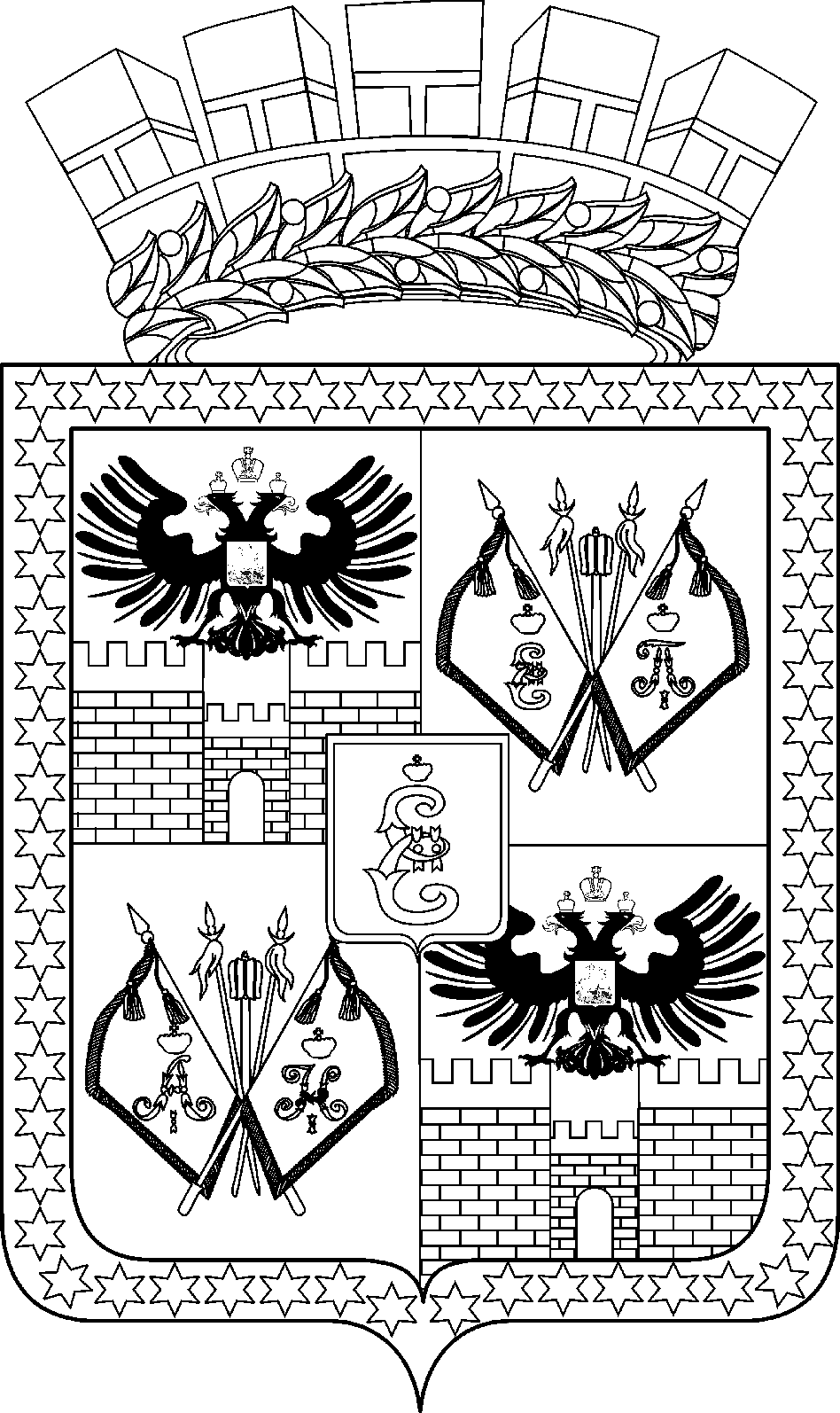 АДМИНИСТРАЦИЯ МУНИЦИПАЛЬНОГО ОБРАЗОВАНИЯ ГОРОД КРАСНОДАРПОСТАНОВЛЕНИЕ17.03.2023                                                                                                           №1095г. КраснодарО внесении изменения в постановление администрациимуниципального образования город Краснодар от 25.01.2022 № 214«О проведении муниципальных ярмарок в 2023 году»В связи с заявкой, поданной организатором  ярмарки,  п о с т а н о в л я ю:1. Внести в постановление администрации муниципального образования город Краснодар от 25.01.2022 № 214 «О проведении муниципальных ярмарок в 2023 году» следующее изменение:раздел «Прикубанский внутригородской округ города Краснодара» приложения дополнить пунктом 26 следующего содержания:2. Департаменту информационной политики администрации муниципаль-ного образования город Краснодар (Лаврентьев) разместить настоящее постановление на официальном Интернет-портале администрации муниципального образования город Краснодар и городской Думы Краснодара.3. Контроль за выполнением настоящего постановления возложить на заместителя главы муниципального образования город Краснодар Н.А.Панаетову. Глава муниципального образования город Краснодар                                                                                       Е.М.Наумов« 26. Ул. им. Дзержинского, 13738 Универ- сальная сезонная рознич- ная С 03.04.2023 по 31.08.2023, ежедневно, с 07.00 до 19.00 С 01.09.2023 по 31.12.2023, ежедневно, с 07.00 до 19.00ИП Яковенко М.О.,353320, Краснодарский край, г. Абинск, ул. Весенняя, 96, тел. 8 968 8881333, maria.mart.foto@yandex.ru Продоволь- ственные, непродо- вольствен- ные товары, оказание  услуг».